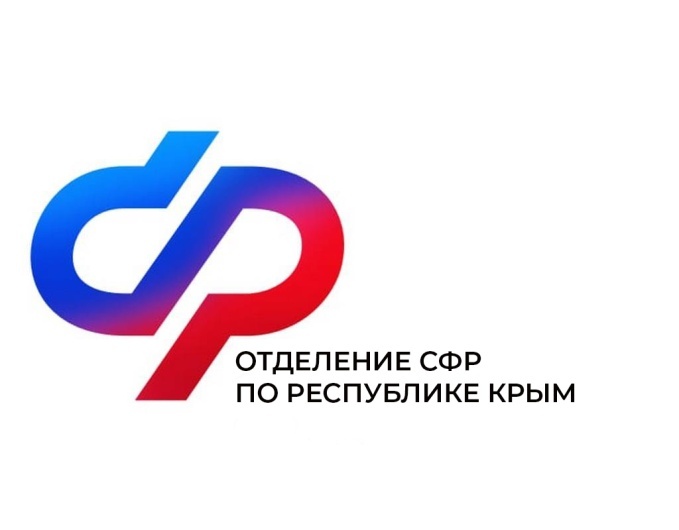 План мероприятий Центра общения старшего поколения Пгт. Советский на февраль 2024 года№Наименование мероприятияДата проведения1Тематическая экскурсия «Знай, люби свой край»  (МКУК районный историко-краеведческий музей Советского района РК)1 февраля11:002«Кудесы, или День рождения Домового»- театрализованное    представление (на базе ЦБС Советского района)8 февраля11:003Встреча с психологом14 февраля13:004Праздничный концерт «Жизнь во славу Отечества», посвященный Дню защитника Отечества (Районный Дом Культуры21 февраля15:005Разговор с сотрудником ОМВД «Как обезопасить себя от мошенников»28 февраля11:00